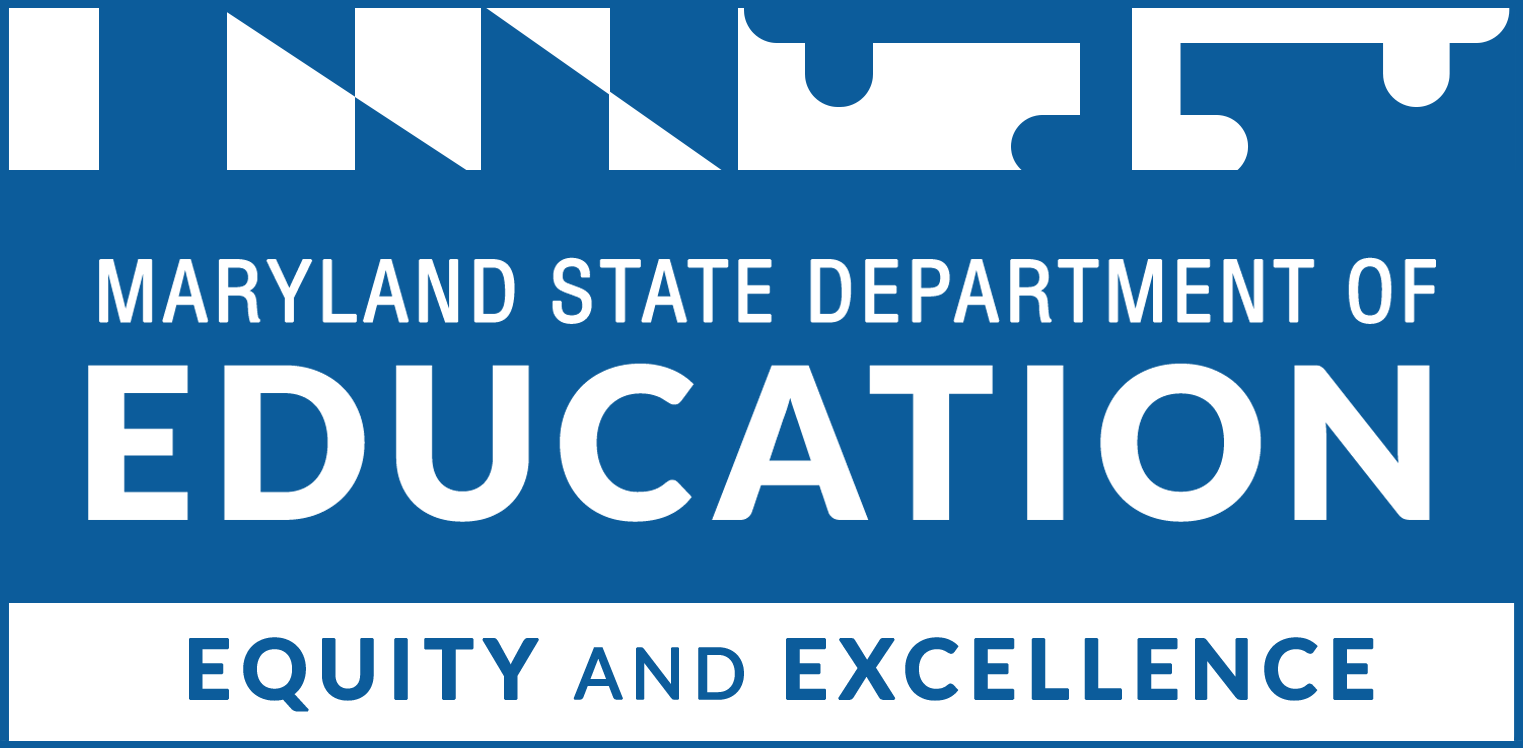 Table of ContentsUSDA Non-Discrimination StatementIn accordance with federal civil rights law and U.S. Department of Agriculture (USDA) civil rights regulations and policies, the USDA, its Agencies, offices, and employees, and institutions participating in or administering USDA programs are prohibited from discriminating based on race, color, national origin, sex, disability, age, or reprisal or retaliation for prior civil rights activity in any program or activity conducted or funded by USDA.  Persons with disabilities who require alternative means of communication for program information (e.g., Braille, large print, audiotape, American Sign Language), should contact the agency (state or local) where they applied for benefits. Individuals who are deaf, hard of hearing or have speech disabilities may contact USDA through the Federal Relay Service at (800) 877-8339.  Additionally, program information may be made available in languages other than English.To file a program complaint of discrimination, complete the USDA Program Discrimination Complaint Form, (AD-3027) found online at any USDA office, or write a letter addressed to USDA and provide in the letter all of the information requested in the form. To request a copy of the complaint form, call (866) 632-9992. Submit your completed form or letter to USDA by: mail: U.S. Department of Agriculture Office of the Assistant Secretary for Civil Rights 1400 Independence Avenue, SW Washington, D.C. 20250-9410fax: (202) 690-7442email: program.intake@usda.govInstructionsComplete this application electronically by typing directly into the fillable fields and charts. Do not alter or remove sections. When finished, save the application document as a pdf to your computer and obtain appropriate signatures. Be sure to include the required attachments.Required application components for the Maryland Team Nutrition Grant 2022 include:Completion of the Grant Application Form (Microsoft Word document, saved to pdf), and Submission of Required Attachments and Supporting Documentation (#1 – #3).Email to NutritionTraining.MSDE@maryland.gov.Maryland State Department of EducationOffice of School & Community Nutrition ProgramsAttention: Sara BookerPhone: 410-767-0204A.  Maryland Team Nutrition Grant Application Cover Sheet LEA Name:  	MARS Agency Number: Mailing Address: 	Amount of request for grant period (May 2022 – September 2023): $ Number of participating schools (up to 3): Local Education Agency (LEA) Grant CoordinatorParticipating School #1Participating School #2 (optional)Participating School #3 (optional)B.  Grant Project RequirementsSee pages 5-10 of the Grant Information Guide (GIG) for a description of all Maryland Team Nutrition Grant requirements.  Each participating school must prepare at least one of the chef-designed recipes and host at least two taste tests. After the first round of taste tests, the recipes will be updated based on student and school nutrition staff feedback. Schools will use the revised version of the recipe for the second taste test. The goal is to get an 85% acceptance rate from students for each of the four recipes. Supplemental Nutrition Assistance Program Education (SNAP-Ed) will provide schools with taste test tools to gather student feedback and asses their rate of acceptance. This project is funded using U.S. Department of Agriculture Team Nutrition grant funds.Recipe Testing TimelineThere are four (4) recipes that schools can choose to test. The recipes will be tested in different phases. Please note these timelines are subject to change. Schools can choose to test one recipe, two, three, or all four recipes.Vegetable Side Dish: Spring – Fall 2022Chicken or Fish Bowl: Fall 2022 – Winter 2023Vegetarian Bowl: Winter – Spring 2023Entrée Salad: Winter – Spring 2023Choose the recipe(s) that School #1 will taste test at least twice. (Select all that apply) Vegetable Side Dish		 Chicken or Fish Bowl Vegetarian Bowl		 Entrée SaladChoose the recipe(s) that School #2 will taste test at least twice. (Select all that apply) Vegetable Side Dish		 Chicken or Fish Bowl Vegetarian Bowl		 Entrée SaladChoose the recipe(s) that School #3 will taste test at least twice. (Select all that apply) Vegetable Side Dish		 Chicken or Fish Bowl Vegetarian Bowl		 Entrée SaladLEA and School Agreement FormsLocal Education Agencies (LEAs) can select up to three schools to participate. If an LEA selects more than one school, at least two schools must be different grade levels.  Certain exceptions may be approved. If an LEA selects schools with the same grade levels, The Maryland State Department of Education (MSDE) will assess the grade level distribution across all applications. If there is not good representation from certain grade levels from applications across the state, schools within an LEA that have the same grade levels may be allowed to participate.Complete a School Agreement Form for each participating school. Print the completed application to obtain required signatures for each school.LEA Agreement FormTo ensure success for the LEA and participating schools, MSDE requests that the LEA verify participation in the Team Nutrition program.Signed: 								Date:Local School System Superintendent Signed: 								Date:Food and Nutrition Services Director Signed: 								Date:LEA Grant Coordinator School Agreement: School #1School Name:    LEA Name: 	The purpose of this School Agreement Form is to identify the school responsibilities related to the MSDE, Office of School and Community Nutrition Program’s Team Nutrition Grant 2022.The goal of the Team Nutrition Grant is to create four new, high quality, appealing standardized recipes for Maryland schools using local agricultural products. MSDE is working with chefs from Prince George’s Community College’s Department of Wellness, Culinary Arts, and Hospitality to develop the recipes. The purpose of the subgrant award is to provide funding for LEAs to participate in staff training on recipe preparation, purchase food and supplies for taste tests, and gather feedback from students and school nutrition staff. The feedback will be used to modify the recipes, so they align with students’ flavor preferences and are realistic for schools to implement. Nutrition education resources will be developed by Maryland Supplemental Nutrition Assistance Program Education (SNAP-Ed) and available to school nutrition staff and teachers. Each participating LEA will designate a Grant Coordinator to serve as the primary liaison between schools, MSDE, and grant partners, manage subgrant funds, and ensure grant activities are implemented.Signed: 								Date:School PrincipalSigned: 								Date:School Cafeteria Manager/SupervisorSigned: 								Date:Third School Staff Member (Should be able to help navigate school communication channels,for example, a School Health Council member, Title 1 Coordinator, or Community Coordinator)School Agreement: School #2 (if applicable)School Name:    LEA Name: 	The purpose of this School Agreement Form is to identify the school responsibilities related to the MSDE, Office of School and Community Nutrition Program’s Team Nutrition Grant 2022.The goal of the Team Nutrition Grant is to create four new, high quality, appealing standardized recipes for Maryland schools using local agricultural products. MSDE is working with chefs from Prince George’s Community College’s Department of Wellness, Culinary Arts, and Hospitality to develop the recipes. The purpose of the subgrant award is to provide funding for LEAs to participate in staff training on recipe preparation, purchase food and supplies for taste tests, and gather feedback from students and school nutrition staff. The feedback will be used to modify the recipes, so they align with students’ flavor preferences and are realistic for schools to implement. Nutrition education resources will be developed by Maryland SNAP-Ed and available to school nutrition staff and teachers. Each participating LEA will designate a Grant Coordinator to serve as the primary liaison between schools, MSDE, and grant partners, manage subgrant funds, and ensure grant activities are implemented.Signed: 								Date:School PrincipalSigned: 								Date:School Cafeteria Manager/SupervisorSigned: 								Date:Third School Staff Member (Should be able to help navigate school communication channels,for example, a School Health Council member, Title 1 Coordinator, or Community Coordinator)School Agreement: School #3 (if applicable)School Name:    LEA Name: 	The purpose of this School Agreement Form is to identify the school responsibilities related to the MSDE, Office of School and Community Nutrition Program’s Team Nutrition Grant 2022.The goal of the Team Nutrition Grant is to create four new, high quality, appealing standardized recipes for Maryland schools using local agricultural products. MSDE is working with chefs from Prince George’s Community College’s Department of Wellness, Culinary Arts, and Hospitality to develop the recipes. The purpose of the subgrant award is to provide funding for LEAs to participate in staff training on recipe preparation, purchase food and supplies for taste tests, and gather feedback from students and school nutrition staff. The feedback will be used to modify the recipes, so they align with students’ flavor preferences and are realistic for schools to implement. Nutrition education resources will be developed by Maryland SNAP-Ed and available to school nutrition staff and teachers. Each participating LEA will designate a Grant Coordinator to serve as the primary liaison between schools, MSDE, and grant partners, manage subgrant funds, and ensure grant activities are implemented.Signed: 								Date:School PrincipalSigned: 								Date:School Cafeteria Manager/SupervisorSigned: 								Date:Third School Staff Member (Should be able to help navigate school communication channels,for example, a School Health Council member, Title 1 Coordinator, or Community Coordinator)C.  Grant Budget Form and Budget NarrativeComplete the attached Team Nutrition Budget Form (excel sheet).  Instructions are provided in the first tab of the Budget Sheet. The Budget Form includes school and LEA costs for the Team Nutrition Grant. Provide a description of each budget category in the spaces below.  For example, under Salaries and Wages, describe the number of staff attend trainings. If funds are used to hire substitute school nutrition staff, include amounts. Include FICA/Benefits if applicable. 1.  Salaries and Wages2.  Contracted Services3.  Supplies and Materials4.  Other Charges5.  Equipment and FurnitureRequired AttachmentsThe following attachments must be included in the proposal for funding.MSDE Signed Assurances Page (available on MSDE Grants page)Signed copies of the LEA and School Agreement FormsTeam Nutrition Budget (excel file)Name: Title: Phone: Email: Signature:Signature:School Name: Principal Name: School Address: Grade Level: Phone: Email: Participation in National School Lunch or Seamless Summer Option in 2021-2022: Participation in National School Lunch or Seamless Summer Option in 2021-2022: Enrolled as a Team Nutrition School:  Enrolled as a Team Nutrition School:  Principal Signature:Principal Signature:School Name: Principal Name: School Address: Grade Level: Phone: Email: Participation in NSLP or SSO in 2021-2022: Participation in NSLP or SSO in 2021-2022: Enrolled as a Team Nutrition School:  Enrolled as a Team Nutrition School:  Principal Signature:Principal Signature:School Name: Principal Name: School Address: Grade Level: Phone: Email: Participation in NSLP or SSO in 2021-2022: Participation in NSLP or SSO in 2021-2022: Enrolled as a Team Nutrition School:  Enrolled as a Team Nutrition School:  Principal Signature:Principal Signature:District Implementation Team: LEA agrees to designate a Grant Coordinator to serve as the primary liaison with MSDE and grant partners, manage subgrant funds, and ensure grant activities are implemented at all participating schools.District Implementation Team: LEA agrees to Grant Coordinator Responsibilities, including:Participating in periodic virtual meetings with grant partners Facilitating and communicating logistics for all training events for participating schoolsFacilitating and communicating logistics for all tasting events for participating schools Managing the collection of data from recipe tasting events (a template to gather feedback will be provided to LEAs.)Submitting quarterly reports on grant activities and utilization of grant funds Securing photographs training attendance records, data, and success stories to be incorporated into MSDE quarterly progress reports to USDA.District Implementation Team: LEA commits to prepare at least one of the chef-designed recipes and host two or more student taste tests per recipe between Spring 2022 - Spring 2023 at participating schools. This includes ensuring adequate staff are available to prepare the recipe and to run the taste tests.District Implementation Team: LEA agrees to place on the menu and serve at least one of the final new recipes in a reimbursable meal at one of the participating schools by the end of the grant.Professional Learning: The district currently and will continue to work toward, supporting professional learning communities as a means of building educator capacity in the participating schools.Compensation for Implementation: The district will provide compensation (stipends) for school staff to participate in professional learning and additional planning needed to implement new practices.Principal agrees that this work is important and will support designated school nutrition staff attending required training events hosted by MSDE and/or grant partners. Participating school will prepare at least one of the chef-designed recipes and host two or more student taste tests per recipe between Spring 2022 - Spring 2023. Ensure adequate staff and/or volunteers are available to prepare the recipe and to run the taste tests.Collect feedback from students and school nutrition staff and submit to LEA Grant Coordinator after each tasting event. Templates to gather feedback will be provided to LEAs.Implement nutrition education for the local products used in the recipe (with nutrition education resources provided to participating LEAs).Submit photographs and other documentation of the grant activities to LEA Grant Coordinator.Serve at least one of the final new recipes in a reimbursable meal by the end of the grant.Principal agrees that this work is important and will support designated school nutrition staff attending required training events hosted by MSDE and/or grant partners. Participating school will prepare at least one of the chef-designed recipes and host two or more student taste tests per recipe between Spring 2022 - Spring 2023. Ensure adequate staff and/or volunteers are available to prepare the recipe and to run the taste tests.Collect feedback from students and school nutrition staff and submit to LEA Grant Coordinator after each tasting event. Templates to gather feedback will be provided to LEAs.Implement nutrition education for the local products used in the recipe (with nutrition education resources provided to participating LEAs).Submit photographs and other documentation of the grant activities to LEA Grant Coordinator.Serve at least one of the final new recipes in a reimbursable meal by the end of the grant.Principal agrees that this work is important and will support designated school nutrition staff attending required training events hosted by MSDE and/or grant partners. Participating school will prepare at least one of the chef-designed recipes and host two or more student taste tests per recipe between Spring 2022 - Spring 2023. Ensure adequate staff and/or volunteers are available to prepare the recipe and to run the taste tests.Collect feedback from students and school nutrition staff and submit to LEA Grant Coordinator after each tasting event. Templates to gather feedback will be provided to LEAs.Implement nutrition education for the local products used in the recipe (with nutrition education resources provided to participating LEAs).Submit photographs and other documentation of the grant activities to LEA Grant Coordinator.Serve at least one of the final new recipes in a reimbursable meal by the end of the grant.